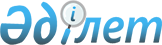 Ұлттық, мемлекеттiк холдингтiк және акционерлiк компанияларды қайта ұйымдастыру мәселелерiҚазақстан Республикасы Үкiметiнiң Қаулысы 1995 жылғы 14 желтоқсан N 1725



          Қазақстан Республикасы Үкiметiнiң Реформаларды тереңдету және
экономикалық дағдарыстан шығу жөнiндегi iс-қимыл бағдарламасына
сәйкес, жекешелендiру процесiндегi бәсекелестiк пен оны жеделдетудi
дамыту мақсатында және Қазақстан Республикасы Министрлер Кабинетiнiң
нормативтiк актiлерiн Қазақстан Республикасының Азаматтық кодексiне
(жалпы бөлiм) сәйкес келтiру қажеттiгiне байланысты Қазақстан
Республикасының Үкiметi Қаулы Етедi:




          1. Ұлттық, мемлекеттiк холдингтiк және акционерлiк
компанияларының акционерлiк қоғамдар акцияларының мемлекеттiк
пакеттерiн, сондай-ақ Қазақстан Республикасы Министрлер Кабинетiнiң
қаулылары негiзiнде берiлген 1 қосымшаға сәйкес мемлекеттiк мүлiктi
иеленуге, пайдалануға және басқаруға берiлген құқығы тоқтатылсын.




          2. Қазақстан Республикасының Мемлекеттiк мүлiктi басқару
жөнiндегi мемлекеттiк комитетi:




          акционерлiк қоғамдар акцияларының мемлекеттiк пакеттерiн
қолданылып жүрген заңдарға сәйкес сату үшiн, сырттай басқаруға
тиiстi компаниялардың басқаруына берiлген, құқықтары тоқтатылған
акциялардан басқасы Қазақстан Республикасының Жекешелендiру
жөнiндегi мемлекеттiк комитетiне берiлсiн;




     осы компаниялардың борыштары мен мiндеттемелерi бойынша
Қазақстан Республикасының Қаржы министрлiгiмен бiрлесiп, құқықтық
мұрагерлерiн айқындасын.
     3. Қазақстан Республикасы Үкiметiнiң кейбiр шешiмдерiнiң 2
қосымшаға сәйкес күшi жойылған деп танылсын.

     Қазақстан Республикасының
       Премьер-Министрi
                                       Қазақстан Республикасы
                                       Үкiметiнiң 1995 жылғы
                                       14 желтоқсандағы
                                        N 1725 қаулысына
                                           1 қосымша
         Акционерлiк қоғамдар акцияларының мемлекеттiк пакеттерi
         мен мемлекеттiк мүлiктерiн иеленуге, пайдалануға және
         басқаруға берiлген құқығы тоқтатылатын ұлттық, мемлекеттiк
               холдингтiк және акционерлiк компанияларының
                            Т I З Б Е С I

     "Қазақстан түстi металдары" ұлттық акционерлiк компаниясы
     "Қазақмыс" мемлекеттiк холдинг компаниясы
     "Алтай-ТМ" мемлекеттiк холдинг компаниясы
     "Ақсұңқар" мемлекеттiк холдинг компаниясы
     "ӨТМК-холдинг" мемлекеттiк холдинг компаниясы
     "Қуат" мемлекеттiк холдинг компаниясы
     "Қазболат-холдинг" мемлекеттiк холдинг компаниясы
     "Металлургжөндеу-холдинг" мемлекеттiк холдинг компаниясы
     "Мұнайгазқұрылыс" мемлекеттiк холдинг компаниясы 
     "Казэнергостроймонтаж" мемлекеттiк холдинг компаниясы
     "Зергер" мемлекеттiк акционерлiк компаниясы

                                       Қазақстан Республикасы



                                       Үкiметiнiң 1995 жылғы
                                        14 желтоқсандағы
                                        N 1725 қаулысына
                                           2 қосымша







                            Қазақстан Республикасы Үкiметiнiң




                            күшi жойылған кейбiр шешiмдерiнiң




                                        Т I З Б Е С I




          1. "Жергiлiктi өнеркәсiпте "Зергер" мемлекеттiк акционерлiк
компаниясын құру туралы" Қазақстан Республикасы Министрлер
Кабинетiнiң 1993 жылғы 26 тамыздағы N 736 қаулысы (Қазақстан
Республикасының ПҮАЖ-ы, 1993 ж., N 33, 384-құжат).




          2. "Қуат" мемлекеттiк холдинг компаниясын құру туралы"
Қазақстан Республикасы Министрлер Кабинетiнiң 1993 жылғы 31
тамыздағы N 749 қаулысы (Қазақстан Республикасының ПҮАЖ-ы, 1993 ж.,
N 34, 392-құжат).




          3. "Мұнайгазқұрылыс" мемлекеттiк холдинг компаниясының
президентi мен Байқаушы кеңесi туралы" Қазақстан Республикасы
Министрлер Кабинетiнiң 1993 жылғы 4 қыркүйектегi N 786 қаулысы.




          4. "Қуат" мемлекеттiк холдинг компаниясының президентi мен
Байқаушы кеңесi туралы" Қазақстан Республикасы Министрлер
Кабинетiнiң 1993 жылғы 4 қыркүйектегi N 791 қаулысы.




          5. "Металлургремонт-холдинг" мемлекеттiк холдинг компаниясының
президентi мен Байқаушы кеңесi туралы" Қазақстан Республикасы
Министрлер Кабинетiнiң 1993 жылғы 4 қыркүйектегi N 793 қаулысы.




          6. "Казсталь-холдинг" мемлекеттiк холдинг компаниясының
президентi мен Байқаушы кеңесi туралы" Қазақстан Республикасы
Министрлер Кабинетiнiң 1993 жылғы 4 қыркүйектегi N 794 қаулысы.




          7. "Алтай-ТМ" мемлекеттiк холдинг компаниясының президентi мен
Байқаушы кеңесi туралы" Қазақстан Республикасы Министрлер
Кабинетiнiң 1993 жылғы 4 қыркүйектегi N 795 қаулысы.




          8. "Қазақмыс" мемлекеттiк холдинг компаниясының президентi мен
Байқаушы кеңесi туралы" Қазақстан Республикасы Министрлер
Кабинетiнiң 1993 жылғы 4 қыркүйектегi N 796 қаулысы.




          9. "Казэнергостроймонтаж" мемлекеттiк холдинг компаниясының
президентi мен Байқаушы кеңесi туралы" Қазақстан Республикасы
Министрлер Кабинетiнiң 1993 жылғы 4 қыркүйектегi N 814 қаулысы.




          10. "Зергер" мемлекеттiк холдинг компаниясының президентi мен
Байқаушы кеңесi туралы" Қазақстан Республикасы Министрлер
Кабинетiнiң 1993 жылғы 4 қыркүйектегi N 817 қаулысы.




          11. "Мұнайгазқұрылыс" мемлекеттiк холдинг компаниясын құру
туралы" Қазақстан Республикасы Министрлер Кабинетiнiң 1993 жылғы 8
қыркүйектегi N 839 қаулысы (Қазақстан Республикасының ПҮАЖ-ы, 1993
ж., N 36, 414-құжат).




          12. "Қазақстан түстi металдары" ұлттық акционерлiк компаниясы
туралы" Қазақстан Республикасы Министрлер Кабинетiнiң 1993 жылғы 9
қыркүйектегi N 858 қаулысы (Қазақстан Республикасының ПҮАЖ-ы, 1993
ж., N 37, 428-құжат).




          13. "Казэнергостроймонтаж" мемлекеттiк холдинг компаниясы
туралы" Қазақстан Республикасы Министрлер Кабинетiнiң 1993 жылғы 10
қыркүйектегi N 863 қаулысы (Қазақстан Республикасының ПҮАЖ-ы, 1993
ж., N 37, 431-құжат).




          14. "Қазболат-холдинг" мемлекеттiк холдинг компаниясы туралы"
Қазақстан Республикасы Министрлер Кабинетiнiң 1993 жылғы 17
қыркүйектегi N 903 қаулысы (Қазақстан Республикасының ПҮАЖ-ы, 1993
ж., N 39, 449-құжат).




          15. "Алтай-ТМ" мемлекеттiк холдинг компаниясы туралы" Қазақстан
Республикасы Министрлер Кабинетiнiң 1993 жылғы 17 қыркүйектегi N 904
қаулысы (Қазақстан Республикасының ПҮАЖ-ы, 1993 ж., N 39, 450-құжат).




          16. "ӨТМК-холдинг" мемлекеттiк холдинг компаниясы туралы"
Қазақстан Республикасы Министрлер Кабинетiнiң 1993 жылғы 17
қыркүйектегi N 906 қаулысы (Қазақстан Республикасының ПҮАЖ-ы, 1993
ж., N 39, 452-құжат).




          17. "Қазақмыс" мемлекеттiк холдинг компаниясы туралы" Қазақстан
Республикасы Министрлер Кабинетiнiң 1993 жылғы 17 қыркүйектегi N 907
қаулысы (Қазақстан Республикасының ПҮАЖ-ы, 1993 ж., N 39, 453-құжат).




          18. "Металлургжөндеу-холдинг" мемлекеттiк холдинг компаниясы
туралы" Қазақстан Республикасы Министрлер Кабинетiнiң 1993 жылғы 17
қыркүйектегi N 908 қаулысы (Қазақстан Республикасының ПҮАЖ-ы, 1993
ж., N 39, 454-құжат).




          19. " ӨТМК-холдинг" мемлекеттiк холдинг компаниясының
президентi мен Байқаушы кеңесi туралы" Қазақстан Республикасы
Министрлер Кабинетiнiң 1993 жылғы 22 қыркүйектегi N 1051 қаулысы.




          20. "Қазақстан Түстi металдары" ұлттық акционерлiк
компаниясының президентi мен Байқаушы кеңесi туралы" Қазақстан
Республикасы Министрлер Кабинетiнiң 1993 жылғы 5 қарашадағы N 1101
қаулысы.




          21. "Ұлттық акционерлiк, мемлекеттiк холдингтiк және
акционерлiк компаниялары Байқаушы кеңестерiнiң құрамындағы
өзгертулер туралы" Қазақстан Республикасы Министрлер Кабинетiнiң
1994 жылғы 13 сәуiрдегi N 382 қаулысының 1-тармағындағы төртiншi,
жетiншi, он екiншi, он төртiншi және он алтыншы абзацтарды және
2-тармағындағы екiншi, төртiншi, жетiншi, он үшiншi және он бесiншi
абзацтары.








					© 2012. Қазақстан Республикасы Әділет министрлігінің «Қазақстан Республикасының Заңнама және құқықтық ақпарат институты» ШЖҚ РМК
				